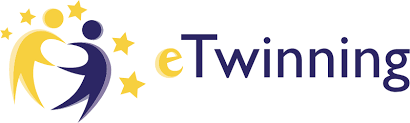 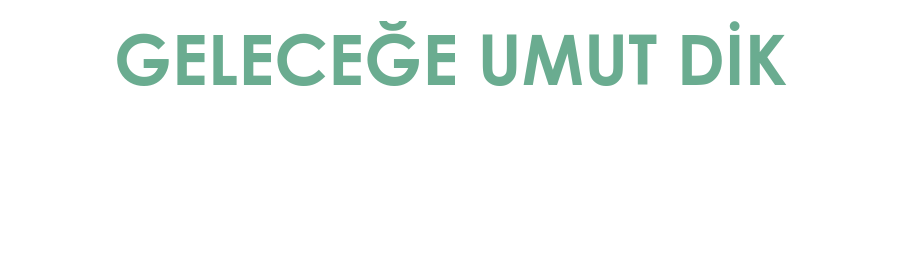        Projemiz; öğrencilere çevre konusunda bilinçlendirmek ve gelecek için daha yaşanılır bir dünya bırakmak için neler yapabileceklerini anlatmak için  tasarlanmıştır. Bu bağlamda çevre kirliliği ve dönüşüm konularında çeşitli etkinlikler yapmayı planlıyoruz.  Toplumda bireyden başlayarak çevre kirliliğinin önüne geçmek, farkındalık yaratmak , sürdürülebilir kalkınma bilincini geliştirmek, işbirliği ve grup çalışmalarını teşvik etmek en büyük hedeflerimiz arasında. Düşünsel, iletişimsel , analitik alanları içeren . bilişim ve teknoloji gerektiren alanlarda yeterliliklerini arttırmak amacımız.       Okulumuz Öğretmenlerinden Şule Oruç, Akın Akpınar, Nihal Karaslan ve  öğrencileriyle katıldığı projemiz. Tarsus’un  çeşitli liselerinden toplam 10 öğretmen 40 öğrenciyle çalışmalarına başlamıştır. Bizleri okul web sitesindeki haberlerimizden takip edebilirsiniz.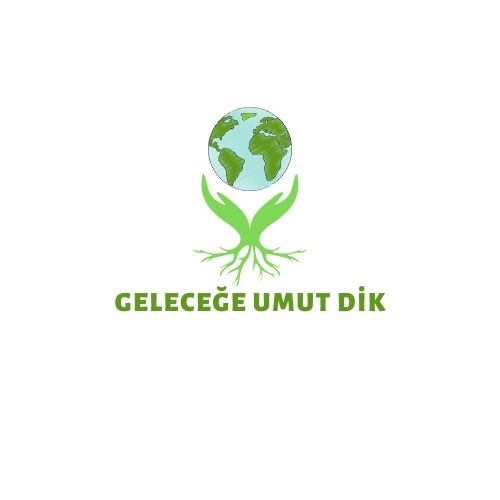 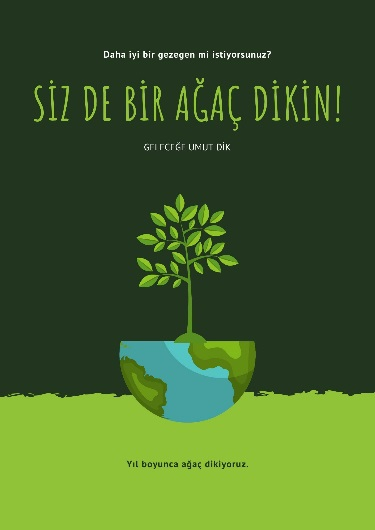 